                                 Receptionist / Reservation Agent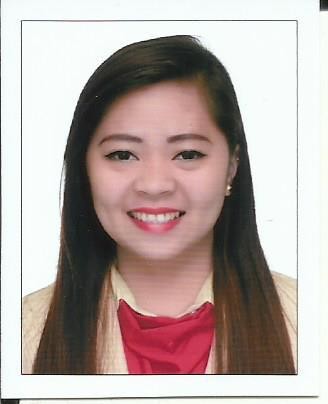          with 5 years Professional ExperienceMARIAMARIA.348022@2freemail.com  CAREER OBJECTIVETo be a successful professional in Receptionist/Reservation Agent/Secretary by joining an organization that can provide me opportunities to widen my skills, to grow & expand with the organization.WORK EXPERIENCEReceptionist : Al Jazira Club Hotel, Abu Dhabi, UAE    (May 2012 – Present 2017)Reservation Agent : Al Jazira Club Hotel, Abu Dhabi, UAE ( August 2014 – Present 2017 )Document Cotroller : Agoo Montessori Learning Center, Philippines  ( June 2010 – January 2012 )Secretary : Agoo Montessori Learning Center, Philippines  ( June 2009 – January 2010 )English Teacher : Agoo Montessori Learning Center, Philippines  ( June 2009 - 2012 )JOB PROFILEReservation AgentReceiving calls from the guests interested in staying a hotelVerifying customer information and payment optionsSending customers confirmation note or email and assigning rooms to guestsHelp guest choose the right packages and accommodations to fill their needs.Good communication skills and attend to customers’ needs on timeRemind the guest of their upcoming reservations or update them on any changes made on their reservationReceptionistAdministration and customer skillIT skills to work with computerized booking and payment systemsExcellent written and spoken communication skillsFriendly and professional telephone mannerPatience and tactHave the ability to stay calm under pressure and look after several things at onceDealing with bookingsCompleting procedures when guests arrive and leaveChoosing rooms and handing keysPreparing bills and taking paymentsTaking and passing on messages to the guestsDealing with special requests from the guestsAnswering questionsDealing with complaints or problemsDocument ControllerOrganizing recordsDeveloping systemsConducting auditsPROFESSIONAL SKILLSHonest Self-motivated & positive attitude Team worker Flexibility Hardworking Adaptability Quick learner PERSONAL INFORMATIONDate of Birth	:  24 December 1986Gender	:  FemaleNationality	:  FilipinoMarital Status	:  SingleReligion	:  Roman CatholicLanguages Known                  : Tagalog, EnglishVisa Status                             : Employment VisaREFERENCEReference will be provided on demand.